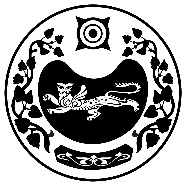                                                         Р Е Ш Е Н И Е 	от «25» декабря 2020 г.                    с. Московское                                   № 17                                 Об утверждении соглашения между                Московским сельсоветом и Усть-Абаканским районом                    о передаче исполнения части своих полномочий.     Рассмотрев ходатайство главы Московского сельсовета А.Н. Алимова, на основании части 4 статьи 14 Федерального закона от 06.10.2003 №131-ФЗ «Об общих принципах организации местного самоуправления в Российской Федерации» (с последующими изменениями), Устава муниципального образования Московский сельсовет.     Совет депутатов Московского сельсовета РЕШИЛ:1. Утвердить Соглашение о передаче осуществления отдельных полномочий по Решению вопросов местного значения администрацией Московского сельсовета Республики Хакасия администрации Усть –Абаканского района (согласно приложению).2. Настоящее решение вступает в силу со дня его принятия.3. Направить Решение главе Московского сельсовета для подписания.Глава Московского сельсовета                                                  А.Н. Алимов Приложение 1 К Решению совета депутатовОт «25» декабря 2020г.СОГЛАШЕНИЕмежду администрацией Московского сельсовета Усть-Абаканского района Республики Хакасия и администрацией Усть-Абаканского района Республики Хакасия о передаче осуществления отдельных полномочий по решению вопросов местного значения р. п.  Усть-Абакан                                                                       « »  декабря    2020г.	Администрация Усть-Абаканского района Республики Хакасия, именуемая в дальнейшем «Администрация района», в лице Главы Усть-Абаканского района Республики Хакасия Егоровой Елены Владимировны, действующей на основании Устава муниципального образования Усть-Абаканский район Республики Хакасия, с одной стороны, и Администрация Московского сельсовета Усть-Абаканского района Республики Хакасия, именуемая в дальнейшем «Администрация поселения», в лице Главы Московского сельсовета Усть-Абаканского района Республики Хакасия Алимова Александра Николаевича, действующего на основании Устава муниципального образования Московский  сельсовет Усть-Абаканского района Республики Хакасия, с другой стороны, вместе именуемые «Стороны», руководствуясь частью 4 статьи 15 Федерального закона от 06.10.2003        № 131-ФЗ «Об общих принципах организации местного самоуправления в Российской Федерации», заключили настоящее Соглашение о нижеследующем.Предмет соглашения1.1. Стороны признают необходимость совместных действий по реализации Федерального закона от 06.10.2003 № 131-ФЗ «Об общих принципах организации местного самоуправления в Российской Федерации» и решению вопросов местного значения в области жилищных отношений, градостроительной деятельности на территории Московского сельсовета Усть-Абаканского района Республики Хакасия.1.2. Стороны признают также, что в целях более эффективного решения данных вопросов местного значения необходима передача части полномочий по их решению от Администрации поселения Администрации района, а также от Администрации района – Администрации поселения.Полномочия, передаваемые Администрацией поселения Администрации района2.1. Администрация поселения передает, а Администрация района принимает и осуществляет следующие отдельные полномочия по решению вопросов местного значения сельского поселения, установленных частями 1 и 3 статьи 14 Федерального закона от 06.10.2003 № 131-ФЗ «Об общих принципах организации местного самоуправления в Российской Федерации», пунктом 3 статьи 2 Закона Республики Хакасия от 07.11.2014 № 84-ЗРХ «О закреплении отдельных вопросов местного значения за сельскими поселениями в Республике Хакасия»:- подготовка и выдача решений о согласовании переустройства и (или) перепланировки жилого помещения;- подготовка и выдача решений о переводе жилого помещения в нежилое и нежилого помещения в жилое.2.2. С целью финансового обеспечения осуществления полномочий из местного бюджета поселения местному бюджету района предоставляются межбюджетные трансферты в соответствии с разделом 5 настоящего Соглашения.Полномочия, передаваемые Администрацией района Администрации поселения3.1. Администрация района передает, а Администрация поселения принимает и осуществляет следующие отдельные полномочия по решению вопросов местного значения муниципального района, установленных пунктом 20 части 1, частями 3 и 4 статьи 14 Федерального закона от 06.10.2003 № 131-ФЗ «Об общих принципах организации местного самоуправления в Российской Федерации»:- предоставление разрешения на условно разрешенный вид использования земельного участка или объекта капитального строительства;- предоставление разрешения на отклонение от предельных параметров разрешенного строительства, реконструкции объектов капитального строительства.3.2. С целью финансового обеспечения осуществления полномочий из местного бюджета района местному бюджету поселения предоставляются межбюджетные трансферты в соответствии с разделом 5 настоящего Соглашения.4. Права и обязанности Сторон4.1. Администрация района:1) осуществляет полномочия, предусмотренные пунктом 2.1 настоящего Соглашения, в соответствии с требованиями федерального и республиканского законодательства; 2) получает межбюджетные трансферты на финансовое обеспечение полномочий, предусмотренных пунктом 2.1 настоящего Соглашения, обеспечивает их целевое использование;3) для осуществления переданных полномочий вправе дополнительно использовать собственные материальные ресурсы и финансовые средства в случаях и порядке, предусмотренных решением Совета депутатов Усть-Абаканского района Республики Хакасия;4) вправе запрашивать у Администрации поселения информацию, необходимую для осуществления переданных полномочий;5) перечисляет Администрации поселения межбюджетные трансферты на исполнение полномочий, предусмотренных пунктом 3.1 настоящего Соглашения, в объеме и порядке, установленных разделом 5 настоящего Соглашения;6) вправе запрашивать у Администрации поселения необходимую информацию, материалы и документы, связанные с осуществлением переданных полномочий, в том числе об использовании межбюджетных трансфертов;7) предоставляет Администрации поселения документы и информацию, необходимые для осуществления переданных полномочий;8) оказывает содействие Администрации поселения в разрешении вопросов, связанных с осуществлением переданных полномочий.4.2. Администрация поселения:1) осуществляет полномочия, предусмотренные пунктом 3.1 настоящего Соглашения, в соответствии с требованиями федерального и республиканского законодательства; 2) получает межбюджетные трансферты на финансовое обеспечение переданных полномочий, обеспечивает их целевое использование;3) для осуществления переданных полномочий вправе дополнительно использовать собственные материальные ресурсы и финансовые средства в случаях и порядке, предусмотренных решением Совета депутатов Московского сельсовета Усть-Абаканского района Республики Хакасия;4) вправе запрашивать у Администрации района информацию, необходимую для осуществления переданных полномочий;5) перечисляет Администрации района межбюджетные трансферты на исполнение полномочий, переданных в соответствии с пунктом 2.1 настоящего Соглашения, в объеме и порядке, установленных разделом 5 настоящего Соглашения;6) вправе запрашивать у Администрации района необходимую информацию, материалы и документы, связанные с осуществлением переданных полномочий, в том числе об использовании межбюджетных трансфертов;7) предоставляет Администрации района документы и информацию, необходимые для осуществления переданных полномочий;8) оказывает содействие Администрации района в разрешении вопросов, связанных с осуществлением переданных полномочий.5. Порядок предоставления межбюджетных трансфертов на осуществление переданных полномочий5.1. Предоставление межбюджетных трансфертов осуществляется в пределах бюджетных ассигнований и лимитов бюджетных обязательств на цели, указанные в разделе 1 настоящего Соглашения.5.2. Годовой объем межбюджетных трансфертов определяется при принятии бюджетов района и поселения на очередной финансовый год и включает расходы на оплату труда работников, непосредственно осуществляющих переданные полномочия, и материально-техническое обеспечение.5.3. Межбюджетные трансферты, предоставляемые для осуществления переданных полномочий, перечисляются на расчетные счета финансовых органов Администрации района, Администрации поселения ежегодно, до окончания первого квартала очередного финансового года.5.4. Формирование, перечисление и учет межбюджетных трансфертов, предоставляемых из бюджета поселения бюджету района, из бюджета района бюджету поселения на реализацию переданных полномочий, осуществляются в соответствии с бюджетным законодательством Российской Федерации.6. Срок действия Соглашения6.1. Настоящее соглашение вступает в силу с 1 января 2021 г. и действует до 31 декабря 2021 г.6.2. Если стороны по истечении срока, указанного в пункте 5.1 настоящего Соглашения, в течение 30 дней не заявят о своем намерении расторгнуть Соглашение, то оно пролонгируется на прежних условиях.7. Основание, порядок прекращения действия Соглашения. Ответственность сторон7.1. Передаваемые по настоящему Соглашению полномочия осуществляются Администрацией района в период действия настоящего Соглашения и прекращаются вместе с прекращением срока действия настоящего Соглашения. 7.2. Действие настоящего Соглашения может быть прекращено досрочно (до истечения срока его действия): 1) по взаимному соглашению Сторон, выраженному в оформленном надлежащим образом Соглашении о расторжении настоящего Соглашения;2) в одностороннем порядке в случае:- изменения федерального и республиканского законодательства, в связи с которым выполнение условий настоящего Соглашения Сторонами становится невозможным;- неисполнения или ненадлежащего исполнения одной из Сторон своих обязательств в соответствии с настоящим Соглашением; - по причине объективно сложившихся условий, в результате которых осуществление передаваемых по настоящему Соглашению полномочий становится невозможным либо крайне обременительным для одной или для обеих Сторон;3) в судебном порядке на основании решения суда. 7.3. Уведомление о расторжении настоящего Соглашения в одностороннем порядке направляется соответствующей Стороной другой Стороне не менее чем за 30 дней до предполагаемой даты расторжения Соглашения. 7.4. В случае расторжения Соглашения ввиду его неисполнения или ненадлежащего исполнения одной из Сторон другая Сторона вправе требовать уплату неустойки в размере 10 % от суммы межбюджетных трансфертов за отчетный год, выделяемых из бюджета поселения на осуществление переданных полномочий, а также возмещения понесенных убытков в части, не покрытой неустойкой.7.5. Администрация района и Администрация поселения несут ответственность за осуществление переданных полномочий в той мере, в какой эти полномочия обеспечены финансовыми средствами. 7.6. Расторжение Соглашения влечет за собой возврат перечисленных сумм межбюджетных трансфертов за вычетом фактических расходов, подтвержденных документально, в течение 30 дней с момента подписания Соглашения о расторжении или получения письменного уведомления о расторжении Соглашения.8. Заключительные положения8.1. Настоящее соглашение составлено в 2-х экземплярах, имеющих одинаковую юридическую силу, по одному для каждой из Сторон.8.2. Внесение изменений и дополнений в настоящее Соглашение осуществляется путем подписания Сторонами дополнительных Соглашений.8.3. По вопросам, не урегулированным настоящим Соглашением, стороны руководствуются действующим законодательством.8.4. Споры, связанные с исполнением настоящего Соглашения, разрешаются путем проведения переговоров, а в случае не достижения согласия между Сторонами спор передается на рассмотрение суда в порядке, установленном действующим законодательством.9. Подписи сторонСОВЕТ ДЕПУТАТОВ МОСКОВСКОГО СЕЛЬСОВЕТАУСТЬ-АБАКАНСКОГО РАЙОНА Глава Усть-Абаканского района Республики ХакасияГлава Московского сельсовета Усть-Абаканского района Республики Хакасия ________ Е. В. Егорова________ А.Н. Алимов________ А.Н. Алимов